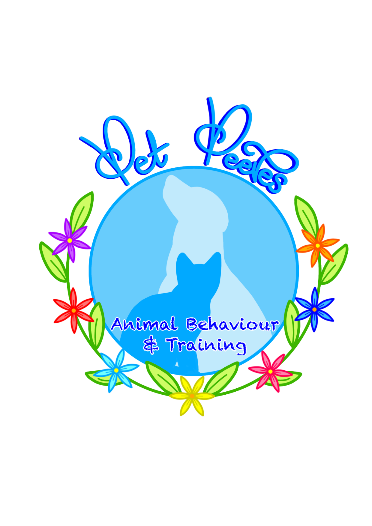 Referral FormTo the ClientReferral from a named veterinary surgeon is essential before the consultation can take place.  The referral can be made using this form or, if your vet prefers to refer by email, medical records can be sent to raychel@petpeevessomerset.co.ukClient Name: 	  	Patient Name: 	Email Address		Patient Age and Sex/neutered: 	Client Phone No:		Patient Breed:  	Client Address:	Vet Name, Address and Postcode: 	Is the pet insured? If so, with whom? 		Some insurance companies will reimburse some or all of the cost of treatment for behavioural problems by qualified behaviourists. Please check your policy before the appointment to see if this applies.Brief Details of Behaviour Problem(s):	Signed 	  Date:    	How did you hear about Pet Peeves Animal Behaviour: 	To the Veterinary SurgeonThank you for your referral. You can refer this case either by completing this form and giving it back to the  client, or by sending medical records to me by post or by email (to raychel@petpeevessomerset.co.uk). Behaviour problems sometimes arise both directly and indirectly as a result of concurrent or previous medical problems. Veterinary involvement is therefore essential in eliminating organic causes of the problem and prioritising the diagnostic and treatment strategy to be used in any given case. For these reasons, reputable pet behavioural counsellors belonging to recognised bodies such as the APBC work only from veterinary referral. In order to safeguard the welfare of the patient and indicate veterinary approval for referral, please complete the fields below or refer by email. Practice Details (if not provided above):		Case Ref No:	Summarised medical history: 		Is this referral      A referral initiated by your practice   OR a request by the client to refer  ?If more space is required or more detail is needed, please use fields on following pageI hereby acknowledge my approval for the above client to be referred for the above behaviour problemReferring Veterinary Surgeon (signature): 		Date: 	Referring Veterinary Surgeon (print name): 			 	Report to be sent by Post     Email:  (give address): 		_		Page 2 - Further Medical History (only if needed)ONLY NEEDED IF INSUFFICIENT SPACE FOR MEDICAL HISTORY ON PAGE 1. PLEASE DISCARD IF NOT NEEDEDDate of last health check: 		Weight:	 	Please indicate if there are current or previous health problems concerning the following and attach appropriate details:	Allergic Reactions		Orolaryngeal Region		Cardiovascular System	Respiratory System		Endocrinological System		Sensory System	Musculo-skeletal System		Skin and Adnexe		Nervous System	Urogenital System		Other: 		Please provide details of any blood screens performed including specific organ function tests and assays:Date and purpose of any general anaestheticsDetails of any ongoing medical conditions or treatmentsSummary Medical history/records attached (delete as appropriate) Yes/NoFurther information attached Yes/No